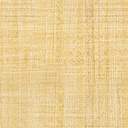 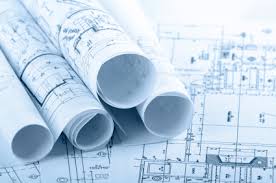 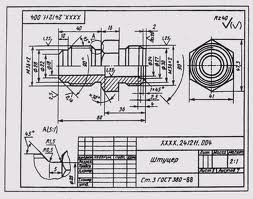 Карта описания цифрового ресурса1. Название ресурса: Презентация и разработка урока: «Разработка эскиза и выбор конструкционных материалов. Технологический процесс изготовления проектируемого изделия» – 8 класс2. Аннотация: В данном ресурсе представлена ​​мультимедийная презентация и разработка открытого урока для учащихся 8 классов (группа мальчиков) с применением – при изучении новой темы: мини-лекции и комплексной практической работы - при формировании и закреплении навыков работы. В конспекте урока подробно отражена не только структура урока, но и последовательность демонстраций определенных слайдов соответствующей презентации урока, а также прилагаются приложения с материалом к ​​уроку.3. Тип ресурса: Разработка открытого урока, презентация к уроку4. Автор: Артюшенко Юрий Леонидович, учитель технологии ГОУ ЛНР «Беловодская средняя школа №1», высшая квалификационная категория, учитель-методист.5. Учебная дисциплина: технологии (технический труд) 8 класс (ребята), вариативная часть «Технология обработки древесины» – раздел «Проектирование и изготовление изделия из древесины»6. Аудитория: учителя, учащиеся7. Год издания: 2022 год.8. Количество страниц - 15, слайдов - 349. Источник: ГОУ ЛНР «Беловодская средняя школа №1»10. Адрес источника: 92800 Россия, ЛНР, пгт. Беловодск, ул. Ленина 9311. Язык ресурса: русский.12. Ключевые слова: чертеж, эскиз, технический рисунок, текстура, клаузураОбъяснительная запискаДанный материал знакомит с опытом работы учителя с применением информационно-коммуникационных и интерактивных технологий на уроке трудового обучения (технические виды труда) в части «Технология обработки древесины» – раздел «Проектирование и изготовление древесины».Предлагается разработка урока и мультимедийной презентации с использованием технологий организации обучения, которые помогают сделать этот процесс интересным и эффективным.Для учителей трудового обучения (технические виды труда) и учащихся 8-х классов.Аннотация.Тема данного урока: Разработка эскиза и выбор конструкционных материалов. Технологический процесс изготовления проектируемого изделияЦель данного занятия: - обеспечить закрепление учащимися понятий: эскиз, технический рисунок, чертеж; формировать умение применять метод проектирования и поэтапность технологического процесса;- соблюдать санитарно-гигиенические требования, правила безопасного труда и организации рабочего места; - развивать умение разрабатывать и исполнять эскиз с помощью программных средств на ПК; - воспитывать аккуратность выполнения графических работ.Мною была создана возможность учащимся соединить знания по информационным технологиям на начальном уровне и практическим навыкам работы как с персональным компьютером, так и в учебных школьных мастерских. Во время проведения первого занятия учащиеся создавали с помощью ПК и программного средства Paint эскиз основы творческого проекта – «Детская вешалка» для детей от 1 до 6 лет. А на втором занятии прошла комплексная практическая работа по изготовлению данного изделия. Следует отметить, что данное занятие является составной частью комплекса уроков проектного направления, согласно вариативной части модуля «Технология обработки древесины» - раздел «Проектирование и изготовление изделия из древесины»ТЕМА:  РАЗРАБОТКА ЭСКИЗА И ВЫБОР КОНСТРУКЦИОННОГО МАТЕРИАЛА.ТЕХНОЛОГИЧЕСКИЙ ПРОЦЕСС ИЗГОТОВЛЕНИЯ ПРОЕКТИРОВАННОГО ИЗДЕЛИЯ.Практическая работа– изготовление деталей запланированного изделия:на станке СТД-120 М - вешалка,ручная обработка древесины – основание изделия.Цель урока: учебная: обеспечить закрепление учащимися понятий: эскиз, технический рисунок, чертеж; формировать умение применять метод проектирования и поэтапность технологического процесса;соблюдать санитарно-гигиенические требования, правила безопасного труда и организации рабочего места;развивающая: развивать умение разрабатывать и выполнять эскиз с помощью программных средств на ПКвоспитательная: воспитывать аккуратность выполнения графических работОборудование, материалы и наглядность: персональный компьютер, программное обеспечение для графического рисования Paint, рисунки, таблица «Деревообрабатывающий токарный станок СТД-120», мультимедийная презентация к уроку.Объект труда:Комплексная работа: Разработка и изготовление деталей вешалки для полотенец.Межпредметные связи:чертеж, изобразительное искусство, математика, информатикаТип урока: комбинированный бинарный урокМесто проведения: 1 урок – компьютерный класс, 2 урок – столярная мастерскаяСтруктура урока:Организационный момент…………………………………………….......... 2 мин.Актуализация знаний и мотивация учебной деятельности учащихся…8 мин.актуализациямотивациявыявление знаний и умений учащихсясообщения темы урокаопределение задач для учащихся на урокИзучение нового материала (мини-лекция).................................................30 мин.осмысление учащимися изученного материала.выполнение Практического задания №1подведение итога ПР №1Формирование умений и навыков учащихся…………………………….. 32 мин.Практическая работа № 2 «Изготовление деталей изделия»анализ задач практической работыправила безопасного труда, организации рабочего места исанитарно-гигиенические требования при выполнении задачпрактической работы.текущий инструктажвыполнение работы и подведение итогов ПР №2Рефлексия……………………………………………………………………... 3 мин.Мотивация оценок за урок…………………………………………………... 3 мин.Задание домой…………………………………………………………………. 2 мин.Уборка рабочего места……………………………………………………….. 5 мин.ХОД ЗАНЯТИЯ:I. Организационный момент.Добрый день! Занимаем рабочие места в кабинете информатики. Подготовились к уроку. Организовали свое рабочее место – тетрадь, чертежный инструмент (линейку, карандаш, резинку), собственную папку «Портфолио». Дежурный  - назовите отсутствующих на уроке?II. Актуализация опорных знаний учащихсяМы с вами проводим урок в кабинете информатики, поэтому следует помнить правила поведения и правила техники безопасности в компьютерном классе.– С чего мы начнем урок? Как вы думаете?Из повторения простых правил:- правило руки.- правила карты- правила дискуссииЭтот урок будет необычен, мы с вами на время урока станем конструкторами и дизайнерами . ( ребята запускают на ПК презентацию)Но сначала проверим ваши знания по темам, которые мы раньше изучали:Разгадаем кроссворд! Кроссворд необычный, угадав его мы с вами узнаем два ключевых слова нашего урока. Будьте активны во время урока и старайтесь получить наклейки. Самым активным учащимся по количеству будут начислена оценка(на доску спроектирован кроссворд)Начинаем разгадывать:(слайд №2-3)Вопрос:1. Как зовут того, кто хочет, пытается все узнать, все понять? (любопытный)2. Как называется один из самых распространенных и доступных материалов? (древесина)3. Как называется перенос свойств случайно выбранных явлений и объектов, на предмет проектируемого? (фокальный метод)4. Название системы отделочных элементов? (декор)5. Как называется объемно-пространственное воспроизведение какого-либо изделия в основном уменьшенного вида? (макет)6. Величина, позволяющая изображать деталь в увеличенном или уменьшительном виде? (масштаб)7. Специалист, отвечающий за функциональный эстетический уровень предмета? (конструктор)8. Размышления или убеждения к чему-нибудь? (идея)9. Как называется творческий метод, процесс проектирования промышленных изделий ориентирован на создание новой среды? (дизайн)Молодцы! Верно разгадали. И так у нас есть два слова – Проект и эскиз.Скажите, поразмыслив, какой может быть тема нашего урока?(приблизительный ответ учащихся – проектирование эскиза, или разработка эскиза по методу проекта.)Записываем в тетрадь тему урока: «Разработка эскиза и выбор конструкционных материалов. Технологический процесс изготовления проектируемого изделия»Цель нашего урока:Научиться с вами разрабатывать и выполнять эскизный конструкторский документ, познакомиться с новым понятием – клаузура. Научиться подбирать конструкционный материал для своего изделия. А также начнем изготавливать согласно своему проекту отдельные детали изделия.
учащиеся должны:1 научиться разрабатывать эскизный конструкторский документ с помощью программных средств на ПК.2. изготовить эскиз3. выточить вешалку и начать изготавливать основание вешалки.III. Новый материал.(Игра «Микрофон» – учащиеся высказывают свои мысли и дают ответы на заданные вопросы, верные выводыотображается на слайде)Вопрос:Назовите мне основные этапы проектирования? (слайд №6-9)На каком сейчас этапе мы находимся?Ребята мы с вами на Технологическом этапе, а именно на проектировании изделия или проектировании конструкции изделия и плавно перейдем к выполнению элементов изделия.Мини-лекцияИз седьмого класса вам известно, чтобы изготовить изделие, нужно иметь документацию, мы изучали чертеж, эскиз и технический рисунок. Кто напомнит мне эти понятия?Справка.Чертеж –  это графический конструкторский документ, изображающий изделие, определяет его конструкцию и содержит данные, согласно которым его разрабатывают, изготавливают, контролируют, монтируют, эксплуатируют и ремонтируют изделие.Эскиз– графический документ временного пользования, выполненный от руки без использования чертежных инструментов, в глазомерном масштабе, с сохранением примерной пропорциональности элементов изображающего предмета с соблюдением правил исполнения.Технический рисунок– это наглядное изображение предметов, построенное от руки без применения чертежных инструментов, в глазомерном масштабе.Верно вы ответили. Мы сегодня построим конструкторами и создадим свой эскизный конструкторский документ. С помощью программного средства Paint.Профессия конструктор или инженер-конструктор очень интересна и об этой профессии нам подготовил Сергей. (приложение 1)Вы знаете, что изготовление любого технического или технологического объекта начинается с замысла. Размышляя над проблемой, дизайнер или конструктор пытается отыскать самый удачный замысел или идею.Всегда существовали ученые считавшие, что творческие открытия – это результат случайности, но современные специальные исследования показывают, что творческие открытия возможно тогда, когда исследовательский поиск подготовлен системой знаний, которому предшествует умственная деятельность человека. Человек создает банк идей и предложений, что ускоряет процесс выработки творческих идей, создания нового объекта или его усовершенствования.Поиск информации по определенной проблеме или отрасли производства сопровождается ее накоплением. Поэтому дизайнер пытается ее упорядочивать и систематизировать. А для этого каждую новую идею нужно проанализировать, выделив положительные и отрицательные стороны – если речь идет об изготовлении вещи, и следует выяснить, как будут решаться поставленные проблемы, будут ли удобны в использовании или будут удовлетворять технологические потребности. Иными словами, работая над созданием конкретного объекта, дизайнер просматривает все возможные способы решения проблемы, проявляющиеся и в виде набора образов будущего изделия – это банк идей и предложений. В такой банк конструктор возвращается в течение всего периода работы над проектом.С чего начинаются создание банка идей?   Обычно дизайнер использует, как нам известно, эскизный конструкторский документ или так называемую клаузуру, которая основывается на эскизах.Новые понятия:(слайд №10-11)Эскизный конструкторский документ– чертеж, выполненный, без соблюдения масштаба и предназначенный для разового использования.Клаузура – графическое изображение возможных вариантов будущих элементов изделия как в общем виде, так и с прорисовкой отдельных частей или деталей.При создании клаузулы проявляется творческая фантазия дизайнера, умение применять собранную информацию в целом.Поэтому и мы поразмышляем сегодня над образом будущего своего изделия, составим эскиз творческой задачи и постараемся его выполнить на первом уроке, а на втором приступим к его изготовлению. Будем на этом уроке дизайнерами.Инструктаж Практической задачки.Работа парамиУ вас есть чертежи своего изделия, которые мы с вами разработали на предыдущих уроках.Проект нашей работы – это вешалка для полотенец. Внимательно читайте последовательность исготовлнения. Пользуйтесь своими папками – банками идей, если их содержимого не хватает, то воспользуйтесь сетью Интернет.І. Для более рационального выполнения практической работы, выполняйте её по блокам и вместе. II вопросу воспользуйтесь слайдами № 13-20 и вспомните материал за 7 класс. Обоснуйте свой ответ, объясните почему именно выбрали этот материалМини-практикум «Разработка эскиза и выбор конструкционных материалов»Работа учащегося__________________________________________________________________Материалы: информация из портфолио, персональный компьютер, сеть Интернет, поисковая система Google.ruИнструменты: линейка (1мм), карандаш, резинка, шариковая ручка.Ход работыІ. Сформулируйте техническое задание на проектирование (назначение изделия, технические характеристики), требования к проектируемому изделию (функциональные, конструктивные)________________________________________________________________________________________________________________________________________________________________________________________________________________________________________________________________________________________________________________________________________ІІ. На этапе перед проектным исследованием воспользуйтесь информацией собранной в портфолио  (Рассмотрите чертеж выбранного проекта). Определите из каких конструкционных материалов изготовили это изделие? Объясните ваше решение: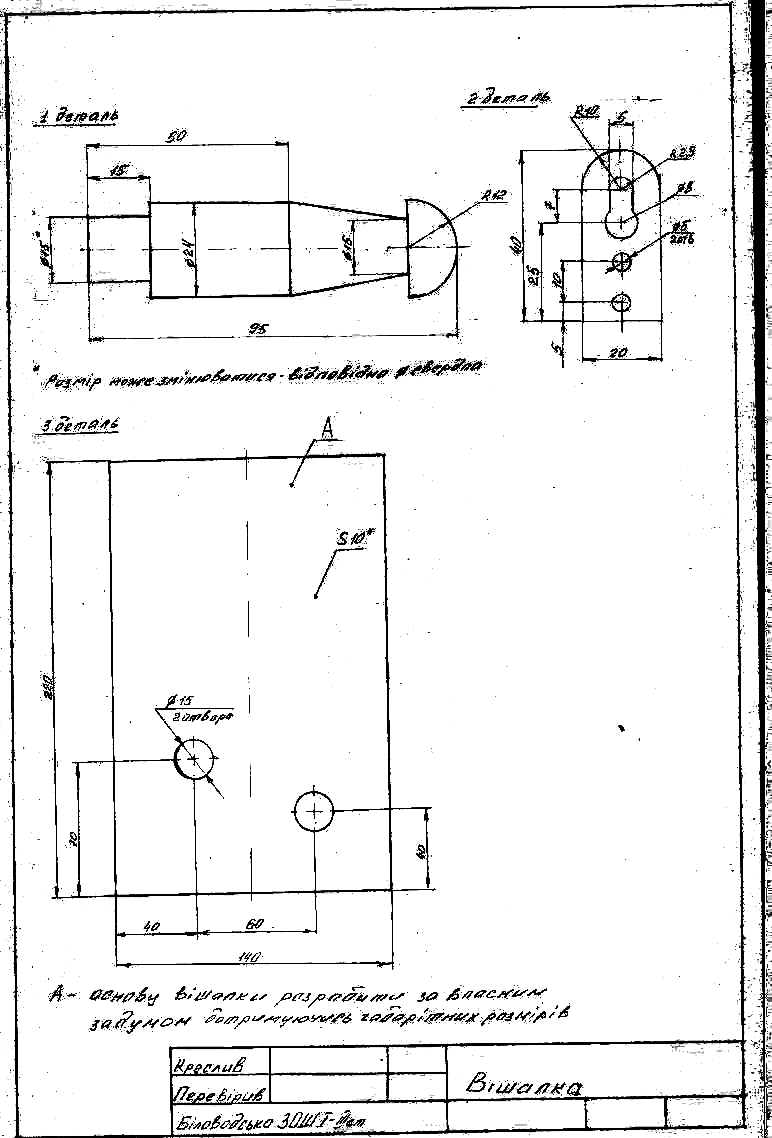 1 деталь____________________________________________________________________________________________________________________________________________________________________2 деталь____________________________________________________________________________________________________________________________________________________________________3 деталь____________________________________________________________________________________________________________________________________________________________________ІІІ. Разработка эскиза основы:Воспользуйтесь сетью Интернет, с помощью поисковика Google.ru найдите 3-4 аналога деревянных вешалок для полотенец. Создайте папку «банк идей» где вы будете хранить рисунки и информацию. Введя ключевое слово. При работе в сети Интернет помни правила авторских прав.Ознакомившись с аналогами, вы самостоятельно выберите прототип для своей основы. Представьте форму своего основания и с помощью программы для создания графических изображений Paint вычеркните форму основания, но не линиями или карандашом, а с помощью предложенных геометрических фигур:Выполните эскиз собственного варианта основы соблюдая все правила работы на ПК с программным средством PaintРаспечатайте свой вариант с помощью принтера. Проставь размеры центров отверстий под вешалки.IV. Работа в программе «Paint»запусти программу Paint, выбери файл – параметры страницы – выбери размер бумаги (А5 148*210) – ОКВыбери инструменты и с помощью геометрических фигур вычеркните эскиз основания изделия, соблюдая габаритные размеры ( 140*210)просмотр эскиз файл – предварительный просмотр, если рисунок эскиза соответствует твоим замыслам, то вернись к программе выбрав «закрыть».создав эскиз выдели его и скопируй, запустив Word вставить изображение эскиза, проверить его размеры с помощью боковых линеек страницы. Снизу рисунка написать свои фамилии.подать эскиз на печать. сохранить документ.от руки скопируй в масштабе свой эскизОценка работы ______________________________- Закрепление Практической работы (подведение итогов)Как же вы использовали конструкционные материалы для своего изделия?Почему именно такую ​​форму вы создали свой эскиз основы вешалки?(по использованию – детская, по интерьеру кухни)А как вы будете производить деталь №1 и №3 по чертежу? Назовите технологические операции изготовления деталей, используя чертеж.- повторение материала о токарном станке СТД-120 М(просмотр электронного учебника за 7 класс: – устройство СТД-120 М, Правила Безопасности)Приложение 2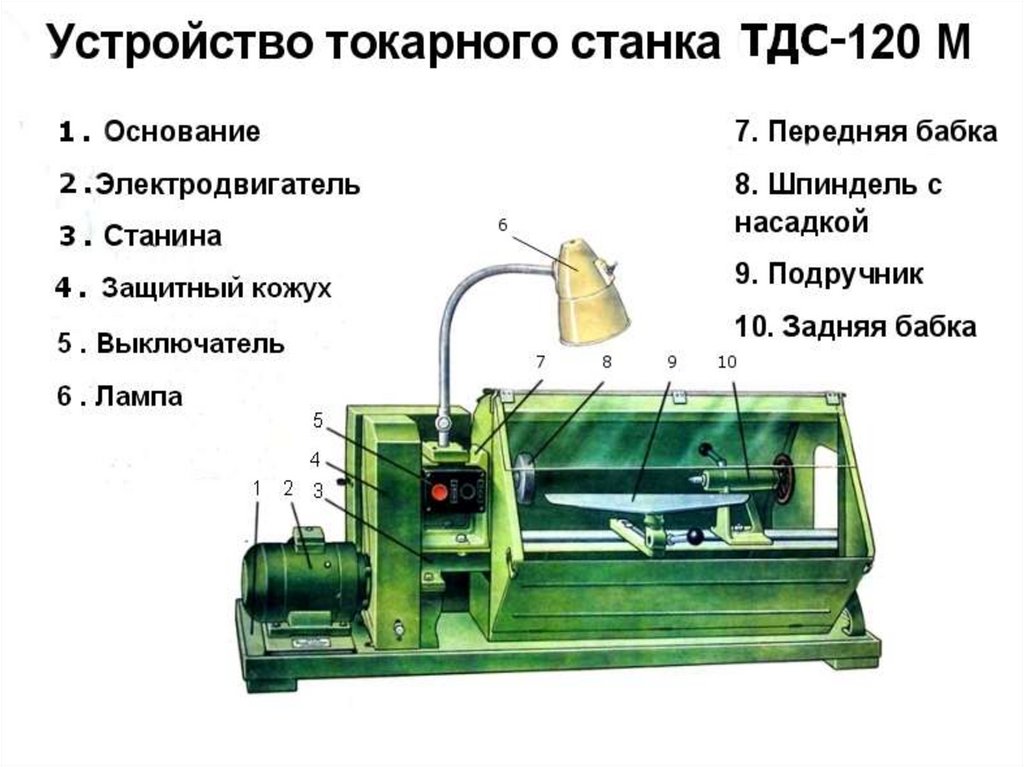 Приложение 3Технологическая картана изготовление детали «вешек»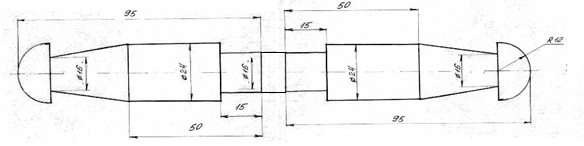 - Текущий инструктаж (индивидуальный, групповой, если необходимо)Правила безопасного труда во время выполнение работ на токарном станке:Перед началом работы убедитесь, что пол у станка чист, а на его поверхности лежит резиновый коврик или деревянная подставка. Осмотреть станок и технологические приспособления к нему. В случае возникновения неисправностей оборудования уведомить учителя.Проверить надежность заземления станка. Если заземляющий станок неисправен, включать станок запрещено!Работать на станке следует в спецодежде, головном уборе и защитных очках.При работе на станке не держать при себе лишних предметов.Во время работы прозрачный экран защитного устройства должен быть опущен.Прозрачный экран и кожух ременной передачи поднимать только после окончательной остановки шпинделя.Запрещается отходить или оставлять без присмотра включенный станок.При обнаружении каких-либо неполадок немедленно прекратить работу и сообщить учителю.Измерение размеров деталей, замену устройств, проверку надежности закрепления заготовок, а также уборку следует производить после остановки станка.После окончания работы станок выключить, очистить от стружки, пыли и грязи. Проверить его исправность и смазать смазкой. Сложить инструмент в отведенное место для хранения. Показать проделанную работу учителю- Самоконтроль и взаимоконтроль учащихся: (предугадать, как именно будет осуществляться) При выполнении работы на станке СТД -120 М учащиеся самостоятельно контролируют размеры с помощью ШЦ-II. Точность работы в пределах ±0.1 мм- подведение итогов практической работы:– демонстрация лучших работ;– анализ недостатков в результатах работы и пути их устранения;– оценка результатов практической работы.5.Рефлексия.1. Что нового узнали на уроке.2. Чему научились. Какую работу проделали.3. Какие задачи были определены учащимся на уроке?4. Сравните реальные результаты с заданиями, определенными на урок.5. Почему получили именно такой результат?6. Что нужно сделать для того чтобы иметь лучшие результаты работы.7. Где можно использовать приобретенные знания и умения.6. Мотивация оценок за урок, выставление его в журнал, дневники.7. Задание на дом.Вычеркнуть эскиз на формате А-4 с соблюдением всех чертежных правил.2. Учить понятие по тетради3. Повторить за 7 класс себестоимость изделия.8. Уборка рабочего местаКаждый учащийся убирает свое рабочее место, сдает инструменты дежурным.Очередные убирают помещение столярной мастерской.Люю бопытный22Древесина33ФокальныймметодДекор Макет66Маасштаб+э77ККонструкторкИдея99ДизайнМесто для эскиза№з/пПоследовательность выполнения операцийИнструменты, оборудование, приспособления1Выбрать заготовку с учетом припусков на обработку (35×35×210 мм) для двух вешек, отпилить ее по длинеВерстак, линейка, карандаш, уголок, ножовка, стусло.2Разметить центры на торцах для восьмигранника и просверлить ø8 мм на глубину 8 мм коловоротомВерстак, линейка, карандаш, уголок, шило, коловорот3Простругать ребраВерстак, рубанок4Сделать пропил на торце заготовки для трезубца.Верстак, ножовка5Закрепить заготовку и установить учебникТокарный станок СТД- 120 М, киевлянка, сказочный ключ, смазка6Обточить заготовку до 25 мм по всей длине. Черновая обточкаСТД-120М, пола круглая стамеска, линейка, штангенциркуль.7Обточить заготовку до 24 по всей длине. Чистая обточкаСТД-120М, полу коса стамеска, линейка, штангенциркуль, линейка8Разметить заготовку по длине согласно чертежуСТД-120М, карандаш, линейка9Обточить заготовку до 16 мм на длину 40 мм.Обточить наклонные плоскости диаметром ø 16 мм.СТД-120М, линейка, карандаш, пола круглая и коса стамески10Выточите полусферы ø 12 ммПодрезать торцы и снять фаски 3×45°. Проконтролировать точность размеровСТД-120М, полу круглая и коса стамески, линейка, штангенциркуль,11Отшлифовать поверхностьСТД-120М, шлифовальная колодка, шлифмашина.12Распилить детали и зачиститьНожовка, напильник